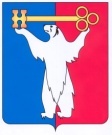 АДМИНИСТРАЦИЯ ГОРОДА НОРИЛЬСКАКРАСНОЯРСКОГО КРАЯРАСПОРЯЖЕНИЕ20.01.2017	г.Норильск	№ 190Об отказе в предоставлении разрешения на условно разрешенный вид использования земельного участка и объекта капитального строительстваРассмотрев заявление Общества с ограниченной ответственностью «Нордсервис» (далее – ООО «Нордсервис») о предоставлении разрешения на условно разрешенный вид использования земельного участка и объекта капитального строительства «для размещения здания коммунально-бытового сервисного обслуживания», в соответствии с требованиями п. 6 ст. 30, ст. 36 Градостроительного кодекса Российской Федерации, решением Норильского городского Совета депутатов от 13.05.2008 № 11-239 «Об утверждении Положения о публичных слушаниях на территории муниципального образования город Норильск», на основании абзацев 2, 3 пункта 5 подраздела 3.3, абзаца 2, пункта 1 подраздела 3.3.1 раздела 3 Главы 1 части I Правил землепользования и застройки муниципального образования город Норильск, утвержденных решением Норильского городского Совета депутатов от 10.11.2009 
№ 22-533, учитывая, что испрашиваемый заявителем условно разрешенный вид использования земельного участка, не установлен градостроительным регламентом для территориальной зоны застройки среднеэтажными жилыми домами 4 - 6 этажей - Ж-1, а также согласно Акту проверки фактического использования земельного участка от 27.12.2016 № 35, на испрашиваемом заявителем земельном участке, расположенном в городе Норильске, район Центральный, улица Бегичева, район дома 27А, находится объекты недвижимого имущества – здания, гаражи, принадлежащие неустановленным лицам,1.	Отказать в предоставлении разрешения на условно разрешенный вид использования земельного участка, расположенного в территориальной зоне застройки среднеэтажными жилыми домами 4 - 6 этажей - Ж-1 в городе Норильске, район Центральный, улица Бегичева, район дома 27А, для размещения объекта капитального строительства «здание коммунально-бытового сервисного обслуживания».2.	Управлению по градостроительству и землепользованию Администрации города Норильска направить копию настоящего распоряжения ООО «Нордсервис» в течение пяти календарных дней с даты его издания.3.	Опубликовать настоящее распоряжение в газете «Заполярная правда» и разместить его на официальном сайте муниципального образования город Норильск.4.	Контроль исполнения пункта 2 настоящего распоряжения возложить на заместителя Руководителя Администрации города Норильска по собственности и развитию предпринимательства.Руководитель Администрации города Норильска	Е.Ю. Поздняков